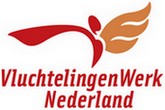 Vind jij ook dat Nederland vluchtelingen die hier een verblijfsvergunning krijgen een veilige plek moet bieden en voor hen een nieuw ‘thuis’ moet worden? En wil je daar een positieve bijdrage aan leveren? Dat kan!VluchtelingenWerk Zuidwest-Nederland is per direct op zoek naar een enthousiaste motivator met het hart op de goede plek. OfwelTEAMLEIDER (36 uur)standplaats RotterdamOveral ter wereld moeten mensen vluchten voor hun leven vanwege oorlog, politiek geweld, hun seksuele geaardheid, afkomst of religie. Wie in Nederland terechtkomt, kan rekenen op de ondersteuning van VluchtelingenWerk.Van aankomst tot zelfredzaamheid. Dat is het werk van onze bevlogen medewerkers, betaalde krachten én vrijwilligers. Het belangrijkste werk van VluchtelingenWerk Zuidwest-Nederland (Zuid-Holland en Zeeland) wordt daarbij gedaan door de collega’s ‘in het veld’.Onze ruim 2300 vrijwilligers, team- en projectleiders heten vluchtelingen welkom en helpen hen op weg. Eerst in het AZC, en vervolgens in de gemeente waar ze een nieuwe start gaan maken. Kom jij daar bij helpen?Als teamleider geef je leiding aan en zorgt voor de begeleiding en ondersteuning van vrijwilligers en stagiair(e)s op een of meerdere locaties in de omgeving. Je doet dit zodanig dat de vrijwilligers en stagiair(e)s hun werk ten behoeve van de vluchtelingen en asielzoekers goed kunnen uitvoeren. Werving, selectie en begeleiding van nieuwe vrijwilligers is een belangrijk onderdeel van de taak. Als teamleider lever je mede een bijdrage aan de beleidsontwikkeling en – realisatie binnen de regio. Je werkt samen met collega-teamleiders en coördinatoren van regionale projecten. Je valt onder verantwoordelijkheid van de senior teamleider.Dit ga je doen:Je bent verantwoordelijk voor de aansturing van (vrijwillige) medewerkers, stagiair(e)s en de interne bedrijfsvoering zodat de continuïteit en kwaliteit van de dienstverlening gewaarborgd zijn;Je levert een bijdrage aan de beleidsontwikkeling, zodanig dat de dienstverlening gebaseerd blijft op actuele maatschappelijke en voor de dienstverlening relevante ontwikkelingen;Jouw aandachtsgebied is maatschappelijke begeleiding;Je zorgt mede voor een gedegen locatie beheer; dagelijks aanspreekpunt en BHV op de locatie.Dit vragen wij:Je hebt een afgeronde relevante HBO- of WO-opleiding (harde eis) en voor de functie relevante werkervaring van minimaal 3 jaar;Je beschikt over een combinatie van levenservaring en stevige leidinggevende kwaliteiten;Je hebt goede sociale vaardigheden voor het motiveren, stimuleren en instrueren van vrijwilligers en stagiaires en voor het omgaan met conflictsituaties;Je kan planmatig werken om het uitvoerende werk goed te kunnen organiseren en je brengt jouw resultaten helder in beeld;Je bent goed in het opbouwen en onderhouden van een relevant netwerk.Dit bieden wij:Een baan in een prachtige vrijwilligersorganisatie die idealisme en professionaliteit combineert, en die machtig mooi werk doet voor nieuwkomers die hier hun weg moeten vinden en daar soms hulp bij nodig hebben. Tijdens de aanstelling bieden we je een inwerkprogramma en mogelijkheden om aanvullende trainingen en opleidingen te volgen. Medewerkers vallen onder de CAO Welzijn, inschaling vindt plaats in schaal 8, minimaal ​€​ 2.712,- en maximaal ​€​ 3.864,- bruto per maand op basis van 36 uur.Meer weten?Voor meer informatie kun je contact opnemen met Paula Schiettekatte tel. 06-12049108 Reacties in de vorm van een korte motivatiebrief en een CV voorzien van minimaal 2 referenties kun je tot uiterlijk 13 mei 2021, 12.00 uur, versturen naar vacature-zuidwest@vluchtelingenwerk.nl onder vermelding van Teamleider Rotterdam.  De sollicitatiegesprekken worden gehouden op woensdag 19 mei.